Kursausschreibung im Ergänzungsfach Sport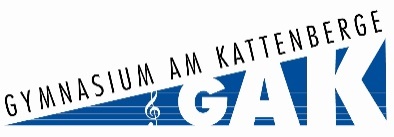 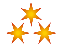 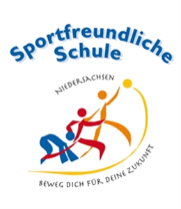 Fach:						SportBewegungsfeldgruppe:		BBewegungsfeld:				SpielenKursart:					ErgänzungsfachWochenstundenzahl:			2Jahrgangsstufe:				12 / 13Kursthema:				Tischtennis spielend lernenKurslehrkraft:				wechselt jedes SchuljahrLeitidee: Im Kurs soll ausgehend von der Spielidee des Tischtennis-Spiels eine sportartspezifische Spielfähigkeit hergestellt werden. Die sich im Spiel ergebenden Bewegungsaufgaben sind Grundlage der Erarbeitung technischer Grundfertigkeiten (Schupf, Konter, Topspin, Block) durch die Schülerinnen und Schüler. Diese Grundfertigkeiten werden als taktische Mittel erprobt und im Spiel situationsgerecht angewendet. Kompetenzerwerb:Die Schülerinnen und Schüler…trainieren sportmotorische Fähigkeiten im Hinblick auf das Anforderungsprofil des Tischtennis-Spiels. erarbeiten, erproben und demonstrieren sportspielspezifische Grundfertigkeiten im Tischtennis-Spiel. erarbeiten, erproben und bewältigen einfache taktische Maßnahmen in Angriffs- und Abwehrsituationen. setzen bewegungstheoretische Kenntnisse ein, um Lern- und Übungssituationen zur Aneignung sportspielspezifischer Fertigkeiten selbstständig zu planen und zu gestalten. planen, organisieren und gestalten Bewegungsarrangements, Übungssequenzen und Spielsituationen unter verschiedenen methodischen und didaktischen Zielsetzungen.analysieren eine Spielsituation nach vorgegebenen Kriterien und reflektieren Handlungsalternativen als Basis für ein adäquates Entscheidungsverhalten. verhalten sich fair in Bezug auf die Anerkennung von unterschiedlichen Leistungs- und Motivationsvoraussetzungen, wenden Strategien zur Lösung von Konflikten an und erkennen Stärkere an sowie unterstützen bzw. integrieren Schwächere.Inhalte:Tischtennis-Spiel in Einzel und DoppelErlernen und Verbessern von Grundtechniken in komplexitätsreduzierten Übungsformen mit Hilfe des ZuspielsErprobung und Entwicklung von taktischen Maßnahmen im Tischtennis-SpielAnalyse von Technikausführung und SpielsituationenVerbesserung ausgewählter Techniken und Taktiken in Übungs- und SpielformenLeistungsbewertung:Inhaltsbezogene Kompetenzen- Entwickeln und Demonstrieren von angemessenen Lösungen für taktische und technische Bewegungsprobleme in Übungs- und SpielformenProzessbezogene Kompetenzen- Allgemeine Mitarbeit und Engagement in Erarbeitungs- und Übungsphasen z.B. im Hinblick auf die Entwicklung und Analyse von Übungs- und Spielsituationen.- Identifikation von Techniken und Fehlerbildern; (Digitales) Analysieren von Spiel- und Übungssituationen anhand erarbeiteter Kriterien hinsichtlich Funktionalität und Bewegungsqualität.- selbstständiges Planen und Arrangieren von Lern- und Übungssituationen- regelgerechtes und faires Verhalten in SpielsituationenUnterrichtsmaterial:Tischtennisschlägerrutschfeste SchuheSonstige Bemerkungen:Materialkosten für Bälle: 1 € pro Person.